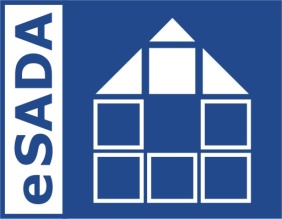 Školící kurzy na SW řešení eSADASpolečnost EG – Expert připravila nové školicí kurzy pro uživatele eSADA, na které zve všechny uživatele tohoto řešení. Jedná se především o nadstavbový kurz speciální funkcionality určený pro již rutinní uživatele a dvoudenní kurz pro začínající uživatele.Kurz eSADA - Speciální funkceKurz je určen pro uživatele, kteří si potřebují prohloubit znalosti v práci s daty v systému eSADA a seznámit se s novými speciálními funkcemi, jako je např. ukládání uživatelských filtrů. Kurz je kombinací odborného výkladu s praktickými ukázkami a cvičeními. Praktické ukázky budou aplikované zejména na logistiku v oblasti Zákaznického IS, čímž se zvýší odbornost uživatelů!Osnova kurzu:Prostředí eSADA a základy práce s datyStručná rekapitulace základů práce v systému eSADARozšířené možnosti práce s datyPřechody mezi formuláři na základě vybraných datRozšířené možnosti práce s datyTisky vybraných záznamů a příklady tiskových sestavPřílohy, zápisy ve formě samostatných dokumentů k jednotlivým záznamůmEfektivní vyhledávání v datechVyužití složitějších filtrů dat a možnosti tvorby vlastních filtrů dat a jejich ukládání pro další použití Exporty vybraných dat do různých formátůDoba: 		jednodenní kurzMísto konání:	sídlo firmy EG – Expert, Náchodská 24, Trutnov-PoříčíTermíny: 	18. 10. 2018, 15. 11. 2018, 22. 11. 2018Cena: 		1.000,- KčKurz eSADA - Základy práce v systému a speciální funkceKurz je určen pro uživatele, kteří se potřebují blíže seznámit se základním ovládáním a s všeobecnými zásadami práce s daty v systému eSADA. Kurz je kombinací odborného výkladu s praktickými ukázkami a cvičeními.Osnova kurzu:Seznámení se systémem eSADAZákladní pojmySpuštění, Přihlášení / OdhlášeníPopis funkcí hlavního okna Spouštění modulůPřehled existujících subsystémůProstředí eSADA a základy práce s daty (1. den)Práce s jednotlivými typy formulářů, jejich úpravyPráce se záložkamiPráce s daty na formuláříchNavigace v datechEditace záznamůMožnosti filtrování datExporty datRozšířené možnosti práce s daty (2. den)Obsah výše popsaného kurzu eSADA Speciální funkceDoba: 		dvoudenní kurzMísto konání:	sídlo firmy EG – Expert, Náchodská 24, Trutnov-PoříčíTermíny:	14. - 15. 11. 2018Cena kurzu: 	2.000,- Kč (bez ubytování, které můžeme pomoci zajistit)Kontakt:Přihlášky zasílejte na adresu: 		egexpert@egexpert.czBližší informace na telefonním čísle: 	499 735 103 nebo 604 275 240 Kontaktní osoba:			paní Jana Valešová